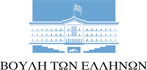 ΙΛΧΑΝ ΑΧΜΕΤ Βουλευτής Ροδόπης-Κίνημα ΑλλαγήςΠΡΩΤΟΛΟΛΟΓΙΑ ΙΛΧΑΝ ΑΧΜΕΤ ΓΙΑ ΕΜΒΟΛΙΑΣΤΙΚΑ ΚΕΝΤΡΑ ΔΗΜΟΥ ΑΡΡΙΑΝΩΝΚύριε Υπουργέ, Το Εθνικό Σχέδιο για την εμβολιαστική κάλυψη του πληθυσμού για την COVID-19, προέβλεπε αρχικά ανάμεσα στα πρώτα 1.018 εμβολιαστικά κέντρα όλης της χώρας και τα περιφερειακά ιατρεία Φιλλύρας και Κέχρου του Δήμου Αρριανών της Π.Ε. Ροδόπης. Παρά το γεγονός ότι η επιλογή των συγκεκριμένων ιατρείων ήταν προφανές ότι δεν κάλυπτε συνολικά τις ανάγκες του τοπικού πληθυσμού, ενός Δήμου με 20.000 κατοίκους και 58 οικισμούς, ορισμένοι εκ των οποίων είναι ορεινοί και απομακρυσμένοι μεταξύ τους, εντούτοις μέχρι και σήμερα και ενώ τα εμβολιαστικά κέντρα πανελλαδικά έχουν αυξηθεί σε έως και 1.500, στον Δήμο Αρριανών μετά από την επίκαιρη ερώτησή μου και τις αντιδράσεις της τοπικής κοινωνίας πάει να δημιουργηθεί το πρώτο εμβολιαστικό κέντρο στο ΠΕΡΙΦΕΡΕΙΑΚΟ ΙΑΤΡΕΙΟ ΦΙΛΛΥΡΑΣ ! !     Παραμένει όμως ο μεγάλος αυτός Δήμος της Π.Ε. Ροδόπης με μία εμβολιαστική γραμμή, την στιγμή που σε όλο το νομό Ροδόπης την στιγμή αυτή λειτουργούν 8 εμβολιαστικές γραμμές στους τρεις υπόλοιπους δήμους ! Την ίδια στιγμή στην Π.Ε. Ροδόπης η εμβολιαστική κάλυψη παραμένει κάτω από τον πανελλαδικό μέσο όρο Σας αναφέρω τα νούμερα χαρακτηριστικά: Συνολικός Πληθυσμός 110.162 πολίτες Ποσοστό πλήρους εμβολιαστικής κάλυψης μέχρι χθες  22 Μαΐου 2021                                               11,75%Ποσοστό εμβολιασμένων με μία δόση         21,9% Συνολικό ποσοστό εμβολιασμένων              33,1% Στατιστικά Επικράτειας μέχρι χθες 22 Μαΐου 2021  Ολοκληρωμένοι εμβολιασμοί                16,7%      του συνολικού πληθυσμού Εμβολιασμοί μίας δόσης                            29,9%Σύνολο εμβολιασμένων                              45,8% Συνεπώς κύριε Υπουργέ, Η Ροδόπη έχει απόκλιση σε σύνολο εμβολιασμένων περίπου 15% από το εθνικό ποσοστό! Σε πλήρως εμβολιασμένους η απόκλιση είναι 5% και στο ποσοστό εμβολιασμένων με μία δόση η απόκλιση είναι 8%! Προσκομίζω επίσημα στοιχεία της ΕΘΝΙΚΗΣ ΕΚΣΤΡΑΤΕΙΑΣ ΕΜΒΟΛΙΑΣΜΩΝ. Και το ερώτημα που σας θέτω είναι απλό Α) Γιατί μέχρι και σήμερα δεν άνοιξε καμία εμβολιαστική γραμμή στον Δήμο Αρριανών της Π.Ε. Ροδόπης αν και αρχικώς είχαν προβλεφθεί τα περιφερειακά ιατρεία Φιλλύρας και Κέχρου, σε έναν ειδικό πληθυσμό και σε έναν ορεινό δήμο με 58 οικισμούς απομακρυσμένους, με πολύ δύσκολη πρόσβαση σε αστικά κέντρα; Ποιο είναι εκείνο το γεγονός που αποτρέπει το κράτος να κάνει σωστά τη δουλειά του και στο θέμα των εμβολιασμών, όταν πρόκειται, κυρίως , για τους πολίτες της Μειονότητας;   Β) Σχεδιάζετε να προβείτε άμεσα στο άνοιγμα περισσοτέρων εμβολιαστικών γραμμών στον Δήμο Αρριανών, ώστε αυτές να αντιπροσωπεύουν τις πραγματικές χωροταξικές και εμβολιαστικές ανάγκες του τοπικού πληθυσμού, προκειμένου να αποκτήσουν όλες οι ηλικιακές κατηγορίες άνετη, γρήγορη και ασφαλή πρόσβαση σε εμβολιαστικά κέντρα και να επιταχυνθεί η εμβολιαστική διαδικασία, όπως είχε ζητήσει και ο ίδιος ο Δήμαρχος της περιοχής με παλαιότερη επιστολή του προς το Υπουργείο σας;      